Scholarship Acceptance Letter[Date][Mr./Mrs. First and Last Name of Donor or Name of Organization ] [Name of Scholarship][Address][City, State, Zip]Dear [Donor Name or Organization Name],First paragraph: State the purpose of your letter.I am writing to thank you for your generous $500 [Name of scholarship] scholarship. I was very happy and appreciative to learn that I was selected as the recipient of your scholarship.Second paragraph: Share a little about yourself and indicate why the scholarship is important.I am a Biology major with an emphasis in physiology and anatomy. I plan to pursue a career in pharmacy upon graduating from Fresno State. I am currently a junior carrying 17 units, and plan to graduate in the fall of 2007. After graduation, I will attend San Francisco Pharmacy School to earn my pharmaceutical degree. Thanks to you, I am one step closer to that goal.Third paragraph: Close by thanking the person again and make a commitment to do well with the "donor's investment."Sincerely,[Sign your name here] [Type your name][Your address][City, State, Zip]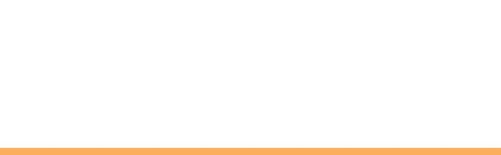 